Информация о доступности Кафедрального собора для маломобильных групп населенияРуководство и сотрудники государственного автономного учреждения Калининградской области «Кафедральный собор»  работают над тем, чтобы пребывание у нас людей с ограниченными возможностями здоровья было максимально комфортным. Расположение стоянки для автотранспорта инвалидов, туалета, стоек с кнопками вызова персонала показаны на схеме: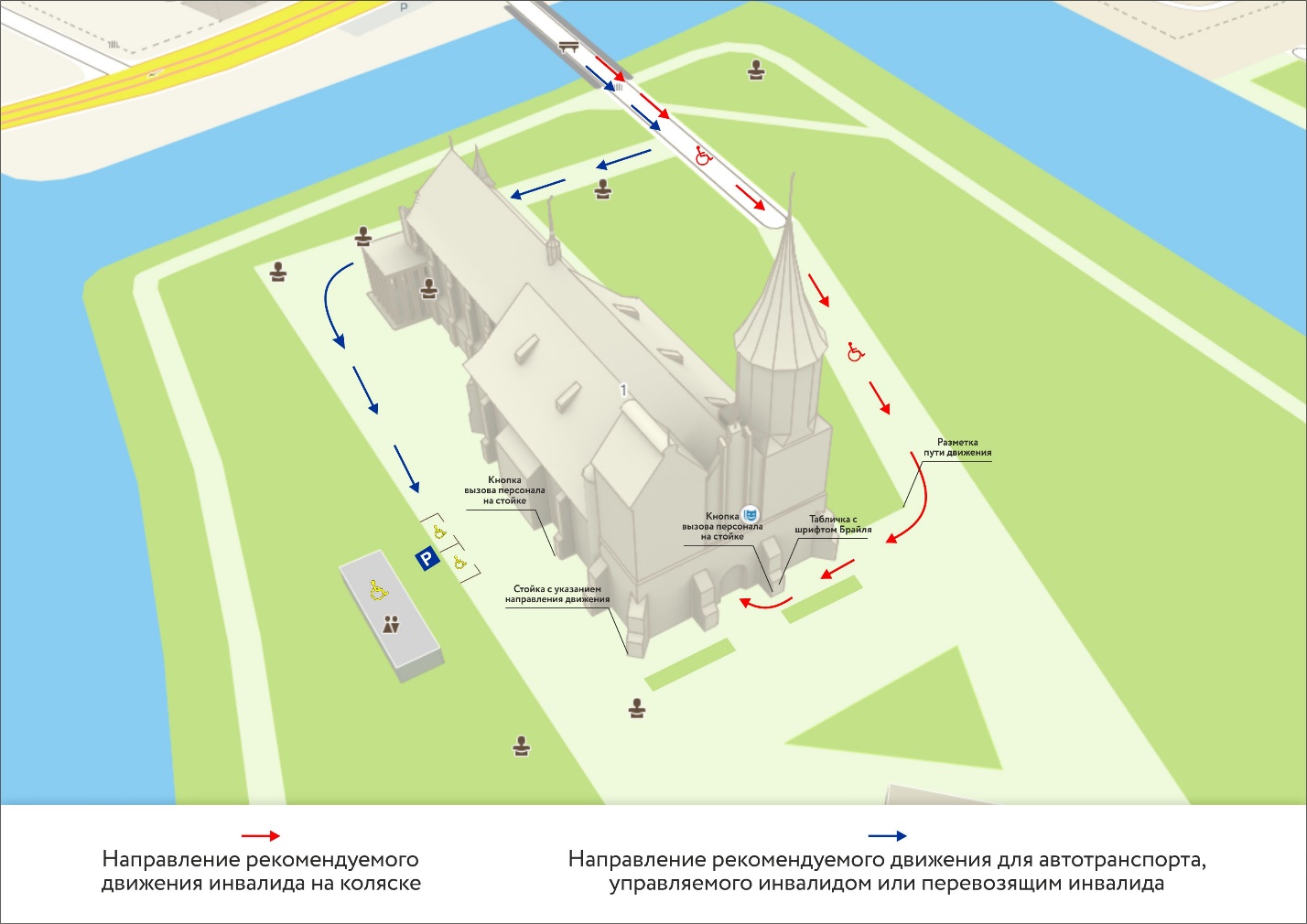 Съезд для колясок на площадку перед собором, ступеньки в фойе здания обозначены контрастной желтой краской.  В фойе размещены световые таблички, обозначающие вход и выход в собор, вход в  концертный зал, в музей.Перед входом в собор с правой стороны установлена  табличка   с  расписанием работы учреждения, нанесенным объемными буквами и шрифтом Брайля.Санитарно-технический комплекс не имеет ступенек,  оборудован  специальными  туалетными кабинками, умывальниками с сенсорными кранами  в женском и мужском отделениях.Концертный зал собора доступен для лиц с лиц с ограниченными возможностями передвижения, в том числе передвигающихся на инвалидных колясках.Перед входом в собор с правой стороны установлена стойка с кнопкой вызова персонала. После поступления сигнала сотрудник  собора  поможет подняться по нескольким ступенькам в фойе с помощью  временного пандуса. Вход в кассу оборудован пандусом.Кассы собора и  туалета  оснащены специальным оборудованием (переговорные устройства с интегрированной индукционной петлей), предназначенным для более комфортного общения посетителей с ослабленным слухом с сотрудниками.